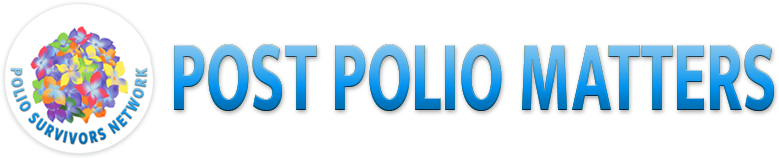 What You Need to Know About My ConditionDate:						Please be aware that I also have 																																					Full Name						 I like to be called  					Address     													 Telephone						 Mobile  						Next of kin name												Next of kin telephone   					 Mobile  					In case of emergency contact  										GP name													GP surgery telephone											I AM ALLERGIC TO												 BLOOD GROUP												CURRENT TEST RESULTS (if known) 									SPECIAL NOTES																																								POST POLIO SYNDROME (PPS) is the accepted name for the constellation of symptoms including NEW weakness, muscle fatigue and/or “central” fatigue, pain, breathing and/or swallowing difficulties, a variety of sleep disorders, fasciculations, gastrointestinal problems. These symptoms can occur both in previously affected muscles and those thought not to have been affected at onset. There are no definitive tests. Diagnosis is by exclusion of other conditions. N.B. Care must be taken when prescribing any drug or anaesthetic that has sedative or muscle relaxant properties.Ability and MobilityMy ability is (delete as appropriate) somewhat/not affected by my condition. My mobility (delete as appropriate) is/is not affected by my condition.I was previously paralysed in my 									 I now have paralysis which affects my 									I have muscle weakness which affects my 								I wear (tick all that apply)  orthopaedic shoes  Ankle Foot Orthosis (AFO)  Knee Ankle Foot Orthosis (KAFO) I use a (tick all that apply) walking stick  crutches  walker  manual wheelchair  electric wheelchair  mobility scooterI can walk  unaided at home holding onto furniture  outside with an aid  only ever with an aidI may have my own methods or equipment at home so I may need help if I am not at home. I (delete as appropriate) do not need help/have my method/require help getting in and out of bed. I (delete as appropriate) do not need help/have my method/require help to turn over whilst in bed. I (delete as appropriate) do not need help/have my method/require help getting in and out of chairs. I (delete as appropriate) do not need help/have my method/require help getting to and from the bathroom. Further information on mobility or the methods I use 																																		CommunicationMy condition (delete as appropriate) does/does not affect my intellect.I have (delete as appropriate) no/some/considerable difficulty hearing.I have (delete as appropriate) no/some/considerable difficulty understanding.I have (delete as appropriate) no/some/considerable difficulty speaking when fatigued.I have (delete as appropriate) no/some/considerable difficulty keeping track of conversations when fatigued.Further information on my communication needs  																																			Personal CareI can take care of (delete as appropriate) all/some/none of my personal needs.I (delete as appropriate) need/do not need help to take a bath or shower.I (delete as appropriate) need/do not need help to dress or undress.Further information on my needs with personal care  																																		Eating and DrinkingI eat and drink (delete as appropriate) independently/with aids/only with someone helping me.Further information on my needs when eating or drinking 																																	I have these dietary needs/food allergies 																						RespiratoryI have (delete as appropriate) no respiratory needs/a tracheotomy/to use ventilation equipment.Further information on my respiratory needs including any settings to note 																															My respiratory consultant is 										MedicationAs a polio survivor with post-polio syndrome care MUST BE TAKEN with anaesthetics and any medication with sedative or muscle relaxant side effects. Due to weakened muscles I need far lower doses.Equipment that is essential during my stay: 																																																Useful contacts (e.g. neurologist, specialist nurse, social worker)				Other important information (e.g. symptoms which may arise which require urgent attention, and what you should do in these circumstances)As a polio survivor with post polio syndrome care MUST BE TAKEN with anaesthetics and any medication with sedative or muscle relaxant side effects. Due to weakened muscles I need far lower doses.Thank you for helping to make my stay
as comfortable as possible.The Neurological Alliance, London, Registered charity 1039034, www.neural.org.uk Name of medicationDosageFrequency/time of day takenNameRoleTelephone